Anexa nr. 3la Regulamentul cu privire la procedura de confirmare a legalității alegerilor, validarea și atribuirea mandatelor de primar și de consilier,aprobat prin hotărârea Comisiei Electorale Centrale nr. 1104 din 27 iunie 2023Modelul hotărârii cu privire la validarea și atribuirea mandatului de primar ales în al doilea turH O T Ă R Â R Ecu privire la confirmarea/ infirmarea legalității alegerilor ____________ din ___ ________ 20__,                                                                                                                                 (tipul scrutinului)    (data desfășurării scrutinului)în circumscripția electorală _______________________________, ______________________                                                                (sătească/comunală/orășenească/municipală/raională)            (denumirea localității)nr. ____/____, ___________________________________ și validarea mandatului de primar al________________________,  ___________________, _______________________________    (satului/comunei/orașului/municipiului)         (denumirea localității)               (denumirea raionului/municipiului/UTA Găgăuzia)din _____ ____________ 20___                                                                             nr. _____La data ____ _______________ 20___, în circumscripția electorală ___________________,                                                                                                                                   (sătească/comunală/orășenească/municipală/raională)__________________ nr. ___/___, în cadrul alegerilor _______________________________                                                                                                                                                            (tipul și data scrutinului)s-a desfășurat procesul de vot pentru funcția de primar al_____________________, ____________,                                                                                                                                 (satului/comunei/orașului/municipiului)   (denumirea localității)___________________________________. La procedura de vot au participat ________ alegători     (denumirea raionului/municipiului/UTA Găgăuzia)din _______ incluși în listele electorale. Astfel, alegerile sunt considerate valabile în condițiile art. 175 alin. (1) din Codul electoral nr. 325/2022.	În buletinele de vot pentru alegerea primarului ______________________, _____________                                                                                                                        (satului/comunei/orașului/municipiului) (denumirea localității)au fost înscriși ___ candidați desemnați de partide politice, ___ candidați desemnați de blocurile electorale și ___ candidați independenți, care au obținut voturi valabil exprimate, după cum urmează:	Conform prevederilor art. 173 alin. (1) din Codul electoral nr. 325/2022, candidatul pentru funcția de primar se consideră ales dacă a întrunit mai mult de jumătate din voturile valabil exprimate ale alegătorilor care au participat la votare.	Având în vedere că niciun candidat pentru funcția de primar nu a întrunit în primul tur de scrutin organizat la ____ ___________ 20____ mai mult de jumătate din numărul de voturi valabil exprimate ale alegătorilor care au participat la votare, prin hotărârea CEC nr. ______ din ____ _____________ ____, s-a stabilit pentru data ____ _____________ 20___, desfășurarea celui de-al doilea tur al alegerilor pentru funcția de primar al ________________________,______________.                                                                                                                           (satului/comunei/orașului/municipiului)        (denumirea localității)	La cel de-al doilea tur de scrutin au participat _________ alegători din _______ incluși în listele electorale de bază. Astfel, alegerile sunt considerate valabile în condițiile art. 175 alin. (1) din Codul electoral nr. 325/2022.	Candidații electorali care au trecut în turul doi de scrutin au obținut voturi valabil exprimate, după cum urmează:	Conform prevederilor art. 173 alin. (4) din Codul electoral nr. 325/2022, la al doilea tur de scrutin se consideră ales candidatul care a obținut cel mai mare număr de voturi.  	Astfel, în temeiul art. 84, 91 alin. (3), 97 alin. (2), 173 și 174 din Codul electoral nr. 325/2022 și în conformitate cu pct. 9 și 11 din Regulamentul cu privire la procedura de validare şi atribuire a mandatelor de primar și de consilier, aprobat prin hotărârea Comisiei Electorale Centrale nr. ______/_______, Consiliul electoral al circumscripției electorale_________________,                                                                                                                                                            (sătești/comunale/orășenești/municipale/raionale)____________________ nr. ____/____, __________________________________ h o t ă r ă ș t e:           (denumirea localității)                                                           (denumirea raionului/municipiului/UTA Găgăuzia)	1. Se confirmă legalitatea alegerilor primarului______________________, _____________                                                                                          (satului/comunei/orașului/municipiului) (denumirea localității)_________________________________, din ____ _______________ 20___. (denumirea raionului/municipiului/UTA Găgăuzia)           2. Se validează mandatul primarului ales în ____________________, ________________,	                                                    (satul/comuna/orașul/municipiul)           (denumirea localității)___________________________ (IDNP_______________), __________________________.       (numele/prenumele primarului ales)                                                                       (desemnat de către/ candidat independent) 3. Prezenta hotărâre intră în vigoare la data adoptării, se transmite organului electoral superior și poate fi contestată în decurs de 3 zile calendaristice de la data adoptării, prin depunerea cererii prealabile la Consiliul electoral de circumscripție/Comisia Electorală Centrală. Președintele consiliului electoral de circumscripție                                   ____________                _________________                                                                                           semnătura 	                       nume, prenume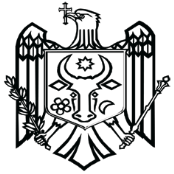 COMISIA ELECTORALĂ CENTRALĂA REPUBLICII MOLDOVA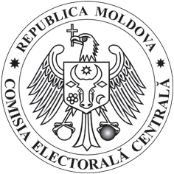 __________________________  / ____ _____________ 20____                 (tipul scrutinului)Nr. d/oNumele Prenumele candidatuluiDenumirea concurentului electoral care l-a desemnat / Candidat independentNr. și data hotărârii de înregistrareNumărul de voturi acumulate1.2.3.n…Nr. d/oNumele/Prenumele candidatuluiDenumirea concurentului electoral care l-a desemnat/Candidat independentNumărul de voturi valabil exprimate acumulate1.2.